IEEE P802.15Wireless Specialty NetworksInsert the new sub-clause 6.9.7.3.5 after 6.9.7.3.4 as follows:6.9.7.3.5 Hyper block-based modeA hyper block is a group of ranging blocks. Hyper block-based mode uses the time structure that is periodic. Figure 6-XXX shows an example timing diagram of hyper block-based mode. 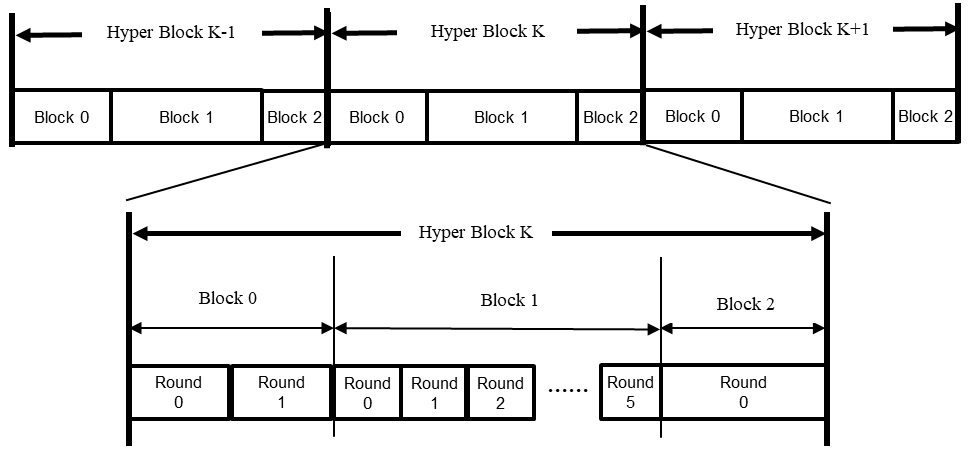 Figure 6-XXX – Example of timing diagram of hyper block-based modeEach hyper block consists of a whole number of blocks. In the hyper block-based mode, it allows for the different blocks within a hyper block to have different configuration for block duration, round duration, and slot duration, etc. On the other hand, the different hyper blocks are initially limited to have the same configuration with each other.The configuration for the hyper block structure can be repeatedly transmitted in every RCM by the controller. Hyper Block Structure IE (HBS IE), as defined in 7.4.4.56, can be used to signal the durations of each block in a hyper block. The HBS IE specifies the index of the corresponding block and includes list of block durations of all blocks within the hyper block. On reception of the HBS IE with the RCM, a controlee can assume that hyper block structure is followed. Each block structure can be setup by specifying the Ranging Block Duration field, the Ranging Round Duration field, and the Ranging Slot Duration field in the ARC IE with the RCM. The controller may include a RIU IE to specify the interval between the start of the block with same index in every hyper block. For example, the controller can transmit RCM with RIU IE at the start of block 0 of every hyper block in Figure 6-xxx. Since RCM is transmitted at the start of block 0 in the hyper block K with RIU IE, the Block Interval field indicates the remaining time until the start time of block 0 in the hyper block K + 1. Alternatively, the hyper block structure may be setup and/or fixed by the next higher layer.Revise Table 7-52f  as follows:Table 7-52f—Values of Time Structure Indicator field in the ARC IERevise the subclause 7.4.4.37  as follows: The RIU IE is used to update the ranging interval in interval-based mode and hyper block-based mode.Insert the new subclause 7.4.4.56 after 7.4.4.55 as follows:7.4.4.56 Hyper Block Structure IE (HBS IE)The HBS IE is used by controller to send the hyper block structure configuration to controlees through RCM message. The Content field of HBS IE shall be formatted as illustrated in Figure 6-ZZZ. Figure 6-ZZZ – HBS IE Content field formatThe Block Index field specifies the index of the block for the hyper block.  The Block Duration List Length field specifies the number of elements in the Block Duration List field. This is whole number of blocks comprising a hyper block. The Block Duration List field indicate the durations of each blocks for the hyper block, each of which is formatted as per Figure 6-QQQ and is ordered in ascending order according by using the index of block in the hyper block.   Figure 6-QQQ – Block Duration List element formatThe Block Duration field is an unsigned integer that specifies the duration of a block in the unit of RSTU (as defined in 6.9.1.5).ProjectIEEE P802.15 Working Group for Wireless Specialty Networks (WSNs) – 802.15.4abIEEE P802.15 Working Group for Wireless Specialty Networks (WSNs) – 802.15.4abTitleProposed Text for 4ab MAC - Hyper Block-based ModeProposed Text for 4ab MAC - Hyper Block-based ModeDate Submitted14 November 202214 November 2022SourceYoungwan So, Mingyu Lee, Taeyoung Ha, Aniruddh Rao Kabbinale, Ankur Bansal, Karthik Srinivasa Goplan,   Clint Chaplin (Samsung Electronics)E-mail: [youngwan.so@samsung.com]Re:Developing technical content for actual specification text, 15-22-0386-00-04ab-Flexible block structureDeveloping technical content for actual specification text, 15-22-0386-00-04ab-Flexible block structureAbstractThis document provides details of MAC features for 4ab especially for Hyper block-based modeThis document provides details of MAC features for 4ab especially for Hyper block-based modePurposeSupport development of technical content for the draftSupport development of technical content for the draftNoticeThis document has been prepared to assist the IEEE P802.15.  It is offered as a basis for discussion and is not binding on the contributing individual(s) or organization(s). The material in this document is subject to change in form and content after further study. The contributor(s) reserve(s) the right to add, amend or withdraw material contained herein.This document has been prepared to assist the IEEE P802.15.  It is offered as a basis for discussion and is not binding on the contributing individual(s) or organization(s). The material in this document is subject to change in form and content after further study. The contributor(s) reserve(s) the right to add, amend or withdraw material contained herein.ReleaseThe contributor acknowledges and accepts that this contribution becomes the property of IEEE and may be made publicly available by P802.15.The contributor acknowledges and accepts that this contribution becomes the property of IEEE and may be made publicly available by P802.15.Time Structure Indicator field valueSelected ranging time structure behavior0The time structure is interval-based and the RIU IEdescribed in 7.4.4.37 is used to control the ranging intervalupdates. The time structure is hyper-block based and the HBS IE described in 7.4.4.56 is used to configure the hyper block structure. RIU IE described in 7.4.4.37 may be used to indicate the time remaining in RTSU until the start of the next block of the next hyper block relative to the start of the current packet.  1The time structure is block-based and the RR IE describedin 7.4.4.38 and RBU IE described in 7.4.4.39 are used tocontrol the ranging interval updates.Octets: 11variablesBlock IndexBlock Duration List LengthBlock Duration ListOctets: 3Block Duration